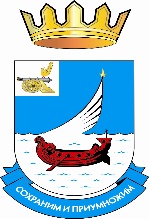 Российская ФедерацияСмоленская областьМуниципальное образование    "Гагаринский район" Смоленской области            Гагаринская районная Дума           Р Е Ш Е Н И Еот 26 февраля 2021 года                                                                                            № 22Об утверждении Правил организации пассажирских перевозок автомобильнымтранспортом на территории муниципальногообразования «Гагаринский район» Смоленской областиВ целях совершенствования транспортного обслуживания населения, повышения качества и культуры обслуживания пассажиров, руководствуясь п.6 статьи 15 Федерального закона от 06.10.2003 №131-ФЗ «Об общих принципах местного самоуправления в Российской Федерации», Федеральным законом от 13 июля 2015 года № 220-ФЗ «Об организации регулярных перевозок пассажиров и багажа автомобильным транспортом и городским наземным электрическим транспортом в Российской Федерации и о внесении изменений в отдельные законодательные акты Российской Федерации», Постановлением Правительства РФ от 01.10.2020 года № 1586 «Об утверждении Правил перевозок пассажиров и багажа автомобильным транспортом и городским наземным электрическим транспортом», Уставом муниципального образования «Гагаринский район» Смоленской области, Гагаринская районная ДумаРЕШИЛА:1.Утвердить Правила организации пассажирских перевозок автомобильным транспортом на территории муниципального образования «Гагаринский район» Смоленской области (прилагается).2. Признать утратившим силу решение Гагаринской районной Думы от 29.11.2013 № 157.3. Настоящее решение вступает в силу со дня его официального опубликования.ПредседательГагаринской районной Думы                                                              А.И. ИвановУТВЕРЖДЕНО решениемГагаринской районной Думыот 26.02.2021 № 22ПРАВИЛАорганизации перевозок автомобильным транспортом на территориимуниципального образования «Гагаринский район» Смоленской области                                              1.Общие положения1.1. Правила организации пассажирских перевозок автомобильным транспортом на территории муниципального образования «Гагаринский район» (далее по тексту – Правила) разработаны в соответствии с Федеральным законом от 06.10.2003 г. № 131-ФЗ «Об общих принципах организации самоуправления в Российской Федерации», Федеральным законом от 13 июля 2015 года № 220-ФЗ «Об организации регулярных перевозок пассажиров и багажа автомобильным транспортом и городским наземным электрическим транспортом в Российской Федерации и о внесении изменений в отдельные законодательные акты Российской Федерации», Постановлением Правительства РФ от 01.10.2020 года № 1586 «Об утверждении Правил перевозок пассажиров и багажа автомобильным транспортом и городским наземным электрическим транспортом».1.2. Настоящие Правила устанавливают требования к организации пассажирских перевозок автомобильным транспортом на территории муниципального образования «Гагаринский район» Смоленской	 области с целью обеспечения бесперебойной транспортной политики: определяют отношения между органами местного самоуправления, юридическими лицами и индивидуальными предпринимателями, осуществляющими пассажирские перевозки автомобильным транспортом.1.3. Деятельность пассажирского автомобильного транспорта осуществляется на основе принципов:- приоритета жизни, здоровья и сохранности имущества пассажиров, экологической безопасности над экономическими результатами деятельности автомобильного пассажирского транспорта;- равенства прав и обязанностей юридических лиц и индивидуальных предпринимателей, осуществляющих транспортную деятельность;- доступности для населения муниципального района услуг пассажирского транспорта;- обеспечения на территории муниципального района единой транспортной политики за счет применения единых требований и норм осуществления транспортной деятельности;- осуществления транспортной деятельности по перевозке пассажиров автомобильным транспортом с соблюдением условий развития предпринимательства и конкуренции.1.4. Исполнение настоящих Правил является обязательным для всех субъектов транспортной деятельности, осуществляющих пассажирские перевозки автомобильным транспортом на территории муниципального образования «Гагаринский район» Смоленской области.2. Основные понятия и термины.2.1. Для целей настоящих Правил используются следующие понятия и термины:2.2.1. Пассажирский автотранспорт – транспортное средство, предназначенное для перевозки пассажиров;2.2.2. Заказчик (организатор) пассажирских перевозок на территории муниципального района (далее – Заказчик (организатор) – Администрация муниципального образования «Гагаринский район», либо уполномоченный Главой муниципального образования орган; 2.2.3. Муниципальный маршрут (далее маршрут) – установленный Администрацией муниципального образования путь следования пассажирского транспорта между начальными и конечными пунктами, оборудованный объектами инфраструктуры, используемыми для оказания пассажирам услуг, связанных с перевозками;2.2.4. Муниципальная транспортная сеть – совокупность муниципальных маршрутов в границах муниципального района;2.2.5. Объекты инфраструктуры муниципального маршрута пассажирского транспорта – посадочные площадки, заездные «карманы», дорожное полотно, остановочные модули и другие объекты благоустройства, расположенные на муниципальных маршрутах;2.2.6. Паспорт маршрута – оформленный в установленном порядке документ, характеризующий маршрут, утвержденный заказчиком (организатором) транспортного обслуживания;2.2.7. Пассажир – физическое лицо, заключившее с Перевозчиком публичный договор по доставке лица и его багажа по маршруту;2.2.8. Перевозчик – юридическое или физическое лицо (индивидуальный предприниматель), осуществляющее перевозку пассажиров по муниципальной транспортной сети района на основании договора с Заказчиком (организатором) пассажирских перевозок автомобильным транспортом;2.2.9. Субъекты транспортной деятельности – Заказчик (организатор), Перевозчик или физическое лицо (индивидуальный предприниматель), Пассажир (физическое лицо),  пассажирских перевозок автомобильным транспортом;2.2.10. Транспортное обслуживание населения (пассажирские перевозки) – перевозки пассажиров по муниципальным маршрутам;2.2.11. Тариф – установленная для пассажира в соответствии с действующим законодательством стоимость проезда в пассажирском автотранспорте.3. Организация пассажирских перевозок автомобильным транспортом  и использование муниципальной транспортной сети.3.1. Привлечение Перевозчиков к пассажирским перевозкам автомобильным транспортом по муниципальным маршрутам осуществляется (кроме муниципальных предприятий, дотируемых из бюджетных источников) на основании свидетельства, а также договоров с Заказчиком (организатором), заключенных по результатам открытого конкурса на право осуществления перевозок по одному или нескольким муниципальным маршрутам регулярных перевозок по нерегулируемым тарифам использования муниципальных маршрутов, либо путем проведения аукциона на право заключения муниципального контракта на выполнение работ, связанных с осуществлением регулярных перевозок по регулируемым тарифам.3.1.1. Организация и порядок проведения открытого конкурса на право получения свидетельства об осуществлении перевозок по одному или нескольким муниципальным маршрутам регулярных перевозок по нерегулируемым тарифам на территории муниципального образования «Гагаринский район» Смоленской области определены Порядком проведения открытого конкурса.3.2.1. Если срок действия договора, на основании которого осуществляются регулярные перевозки, частично или полностью оплачиваемые за счет средств бюджетов субъектов Российской Федерации или местных бюджетов, и который заключен до дня вступления в силу ст. 14 Федерального закона от 13.07.2015 № 220-ФЗ «Об организации регулярных перевозок пассажиров и багажа автомобильным транспортом и городским наземным электрическим транспортом в Российской Федерации и о внесении изменений в отдельные законодательные акты Российской Федерации», истекает до окончания срока, указанного в ч. 9 ст.39 220-ФЗ, действие такого договора по соглашению сторон может быть продлено на срок, не превышающий срока, указанного в ч. 9 ст.39 220-ФЗ.3.2.3. Порядок проведения открытого конкурса на право получения свидетельства об осуществлении перевозок по одному или нескольким муниципальным маршрутам регулярных перевозок по нерегулируемым тарифам или аукциона на право заключения муниципального контракта на выполнение работ, связанных с осуществлением регулярных перевозок по регулируемым тарифам, регулируется следующими Федеральными законами:-  от 13.07.2015 № 220-ФЗ «Об организации регулярных перевозок пассажиров и багажа автомобильным транспортом и городским наземным электрическим транспортом в Российской Федерации и о внесении изменений в отдельные законодательные акты Российской Федерации»;- от 05.04.2013 № 44-ФЗ «О контрактной системе в сфере закупок товаров, работ, услуг для обеспечения государственных и муниципальных нужд». 3.3. Перевозчики осуществляют пассажирские перевозки автомобильным транспортом по маршрутам и графикам движения, утвержденным Заказчиком (организатором).3.4. Открытие муниципальных маршрутов, изменение и прекращение движения по маршрутам осуществляется по постановлению Администрации муниципального образования «Гагаринский район» Смоленской области. Изменение и прекращение движения по муниципальному маршруту может производиться только после своевременного уведомления субъектов транспортной деятельности.3.5. В случае принятия в соответствии с законодательством Российской Федерации мер по обеспечению санитарно-эпидемиологического благополучия населения или по защите населения и территорий от чрезвычайных ситуаций, повлекших ограничение использования отдельных остановочных пунктов маршрута регулярных перевозок, и (или) ограничение использования отдельных участков автомобильных дорог, по которым осуществляется движение транспортных средств по маршруту регулярных перевозок, и (или) существенное сокращение объемов перевозок по маршруту регулярных перевозок, юридическое лицо, индивидуальный предприниматель, уполномоченный участник договора простого товарищества, которым выдано свидетельство об осуществлении перевозок по данному маршруту, вправе на срок действия этих мер принять решение об изменении данного маршрута в отношении пути следования транспортных средств, их класса и (или) характеристик, перечня остановочных пунктов, сокращения количества выполняемых рейсов либо о прекращении осуществления регулярных перевозок по данному маршруту, если иное не предусмотрено указанными мерами.3.6. Юридическое лицо, индивидуальный предприниматель, уполномоченный участник договора простого товарищества, принявшие решение об изменении маршрута регулярных перевозок или о прекращении осуществления регулярных перевозок по данному маршруту, обязаны в день принятия такого решения уведомить об этом установившие данный маршрут уполномоченный орган местного самоуправления и владельцев остановочных пунктов, включенных в состав данного маршрута. Указанные владельцы обязаны организовать размещение в остановочных пунктах информации о соответствующем изменении маршрута или прекращении осуществления регулярных перевозок по маршруту, а также об основаниях для принятия такого решения.3.7. Владелец объекта транспортной инфраструктуры не вправе отказать в пользовании услугами, оказываемыми на данном объекте, юридическому лицу, индивидуальному предпринимателю, участникам договора простого товарищества, получившим в установленном Федеральным законом от 13.07.2015 № 220-ФЗ «Об организации регулярных перевозок пассажиров и багажа автомобильным транспортом и городским наземным электрическим транспортом в Российской Федерации и о внесении изменений в отдельные законодательные акты Российской Федерации» порядке право осуществлять регулярные перевозки по маршруту, в состав которого включен данный объект.3.8. Условия использования объектов инфраструктуры муниципального маршрута определяются выданным свидетельством и договором Заказчика (организатора) на право осуществления перевозок по одному или нескольким муниципальным маршрутам регулярных перевозок по нерегулируемым тарифам с Перевозчиком, заключенным по результатам открытого конкурса или  контрактом, заключенным путем проведения аукциона на выполнение работ, связанных с осуществлением регулярных перевозок по регулируемым тарифам.4. Права и обязанности субъектов транспортной деятельности.4.1. Права и обязанности Заказчика (организатора).4.1.1. Заказчик (организатор) пассажирских перевозок населения автомобильным транспортом имеет право:- контролировать выполнение Перевозчиками настоящих правил и положений договора использования муниципального маршрута пассажирского автотранспорта;- координировать взаимодействие Перевозчиков при осуществлении ими пассажирских перевозок автомобильным транспортом по муниципальным маршрутам;- заключать и расторгать договоры (контракты) с Перевозчиками на использование муниципальных маршрутов автомобильным транспортом;- разрабатывать предложения и вносить изменения в муниципальную маршрутную сеть;- контролировать выполнение графиков и маршрутов движения при осуществлении автобусами пассажирских перевозок;4.1.2. Заказчик (организатор) пассажирских перевозок автомобильным транспортом обязан:- вести реестр утвержденных паспортов маршрутов;        - информировать население об изменениях муниципальных маршрутов и графиков движения пассажирского транспорта;- рассматривать жалобы пассажиров и принимать меры к их устранению;-  проводить обследование пассажиропотока;- утверждать паспорта маршрутов и графики движения автотранспортного средства;-производить обследование муниципальной транспортной сети на предмет соответствия безопасности движения и принимать своевременные меры по улучшению состояния объектов инфраструктуры муниципального маршрута пассажирского транспорта;- проводить мониторинг состояния дорожного покрытия и определять необходимость установки искусственных сооружений.4.2. Права и обязанности Перевозчика.4.2.1. Перевозчик имеет право:- участвовать в открытом конкурсе на право получения свидетельства об осуществлении перевозок по одному или нескольким муниципальным маршрутам  регулярных перевозок по нерегулируемым тарифам и договора использования муниципального маршрута пассажирским автотранспортом;- участвовать в аукционе на право заключения муниципального контракта на выполнение работ, связанных с осуществлением регулярных перевозок по регулируемым тарифам;- вносить предложения по изменению действующих и организации новых маршрутов;- вносить предложения по изменению графиков движения автобусов на маршрутах;- вносить предложения по изменению тарифов, а также утверждать их;- осуществлять оперативную замену сошедшего с линии автобуса;- заключать и расторгать с Заказчиком (организатором) договор (контракт) использования муниципального маршрута пассажирского автотранспорта.4.2.2. Перевозчик обязан:- осуществлять пассажирские перевозки по муниципальному маршруту в соответствии с договором (контрактом) с Заказчиком (организатором);- осуществлять выпуск на линию технически исправных автотранспортных средств;- обеспечивать, в соответствии с действующим законодательством, ежедневное прохождение предрейсового,  послерейсового медицинского осмотра водительским персоналом;- обеспечивать на начальных, конечных и промежуточных остановочных пунктах наличие информационных указателей в соответствии  с установленными нормами;- составлять и утверждать у Заказчика (организатора) паспорт на маршрут;- разрабатывать и утверждать у Заказчика (организатора) график движения автотранспортного средства на маршруте;- обеспечивать соблюдение водителями установленных схем и графиков движения по маршрутам;- обеспечивать безопасность перевозок пассажиров;- обеспечивать соблюдение культуры обслуживания пассажиров;- обеспечивать расчеты с пассажирами билетами установленного образца по действующим тарифам;- предоставлять Заказчику (организатору) при проведении контроля всю необходимую документацию и обеспечивать беспрепятственный допуск для осмотра автобуса и на объекты, используемые для обслуживания автобусов, выполняющих пассажирские перевозки;- осуществлять льготную перевозку пассажиров в соответствии с действующим законодательством;- обеспечивать наличие у водителя автобуса путевой документации, карты маршрута схемы движения на маршруте (с указанием опасных участков), графика движения на маршруте, договора с Заказчиком (организатором);- соблюдать иные положения действующего законодательства, регулирующие данную сферу деятельности.4.2.3. На транспортных средствах, используемых для регулярных перевозок пассажиров и багажа, перевозчиком размещаются указатели маршрута регулярных перевозок:а) над лобовым стеклом транспортного средства и (или) в верхней части лобового стекла;б) на правой стороне кузова по ходу транспортного средства;в) на заднем окне транспортного средства.4.2.4. Внутри транспортного средства, используемого для регулярных перевозок, перевозчиком размещается следующая обязательная информация:а) наименование, адрес и номер телефона перевозчика, фамилия водителя, а при наличии кондуктора - также фамилия кондуктора;б) номера мест для сидения, за исключением случаев, когда транспортное средство используется для осуществления регулярных перевозок по билетам, в которых не указывается номер места для сидения;в) стоимость проезда, провоза ручной клади и перевозки багажа, за исключением случаев, когда транспортное средство используется для осуществления регулярных перевозок в междугородном или международном сообщении;г) указатели мест для пассажиров с детьми и инвалидов, за исключением случаев, когда транспортное средство используется для осуществления регулярных перевозок по билетам, в которых указывается номер места для сидения;д) указатели мест расположения огнетушителей;е) указатели мест расположения кнопок остановки транспортного средства;ж) указатели аварийных выходов и правила пользования такими выходами;з) права и обязанности пассажиров согласно настоящим Правилам;и) если транспортное средство используется для осуществления перевозок, подлежащих лицензированию, - номер соответствующей лицензии и наименование органа, выдавшего данную лицензию. 5. Осуществление контроля над транспортным обслуживанием населения.5.1. Контроль над организацией пассажирских перевозок и деятельностью Перевозчиков осуществляет Администрация муниципального образования, уполномоченное лицо, наделенное полномочиями контролера-ревизора, органы государственной власти в пределах своей компетенции, установленной действующим законодательством.6. Ответственность.6.1. Организатор пассажирских перевозок имеет право расторгнуть с «Перевозчиком» Договор (контракт) использования муниципального маршрута пассажирского автотранспорта в одностороннем порядке при неоднократном невыполнении или ненадлежащем выполнении им обязанностей, Правил организации пассажирских перевозок автомобильным транспортом на территории муниципального образования, областных нормативных документов, а также при наличии жалоб пассажиров, несоответствии внутреннего и внешнего вида установленным нормам экипировки, несоблюдении маршрутов следования и графиков движения, использовании неисправного транспортного средства, нарушении лицензионных требований), влечет иную ответственность в соответствии с действующим законодательством.6.2. Заказчик (Организатор) и Перевозчик пассажирских перевозок несут ответственность, предусмотренную действующим законодательством Российской Федерации.Исполняющий полномочияГлавы муниципального образования                                                 «Гагаринский район» Смоленской области	                                      А.А. Жигалов